KESİKKÖPRÜ İLK-ORTAOKULU MÜDÜRLÜĞÜSABOTAJLARA KARŞI KORUMA PLANI DOSYASI1.KORUNACAK YER HAKKINDA DETAYLI BİLGİLERKuruluşun Adı ve Adresi  Telefon ve Faks noları	: Kesikköprü İlk-Ortaokulu  Adres: Kesikköprü Mah. Kara Yalçın Cad. No:4 Bala /ANKARA Telefon: (0312 )8741037 Fax (0312 )8741037Kuruluşun Bağlı OlduğuKurum ve Kuruluş	: MEBPlanın Yapılış Tarihi 	: 26.09.2022a. Kuruluşun faaliyet konusu ve kapasitesi	: Eğitim Öğretim b. Yerleşme Durumu (Açık ve kapalı alan olarak)	: Açık Alan :2400 m2 Kapalı Alan:800 m2Ayrıca yönlerine göre cadde ve Sokak Komşularının belirtilmesi Enlem: 39.394640 Boylam: 33.40194339.394640, 33.401943c. Personel Miktarı	:  11 Öğretmen ,3 Hizmetli, 2 İdareci      (Toplam :16 Kişi)GÜVENLİK AMİRİ ADI SOYADI		: CENGİZ YILDIRIM2-KURULUŞTA ALINACAK FİZİKİ VE TEKNİK TEDBİRLER: Koruma ve Önleme Tedbirleri:A - Hazırlık Bakımından;Sabotaj yapmaya elverişli yerler ve bu yerlerde alınan tedbirler,-Sabotaj yapmaya elverişli yerler idari odalar ve arşiv için kilit sistemi yapıldı. Kazan dairesi için de kilit sistemi yapıldı.Girilmesi yasak yerlere, yasağı bildiren levhaların ilk bakışta görülebilir biçimde konulması bu gibi yerlerin dış ve iç kapı, merdiven ve pencerelerinde alınan emniyet tedbirleri ve bu tedbirlerin nasıl kontrol edildiği,-Girilmesi yasak olan yerlere yasaktır levhası asıldı.Hizmet binasında özellikle hassas yerlerde çalışan personelin özel ve genel durumunun sürekli şekilde nasıl tetkik ve kontrol edildiği,-Günlük imza sistemi ile kontrol ediliyor. Durumları kuşku verici kimseler varsa, bunlar hakkında Müdürlüğümüz tarafından alınan tedbirler ve bu konuda güvenlik örgütleriyle yapılan temaslar.-Okul polisimize sıkıntılı durumlarda anında bilgi veriliyor.Personelin kontrolü için alınmış daha başka ve özel tedbirler varsa, neler olduğu,-Personelin iş takibi günlük olarak kontrol ediliyor.Yabancı uzmanların ad ve soyadları, uyrukları ve ne şekilde kontrol edildikleri,-Yabancı uzman yok.Sağlanması güç ve geç olacak yedek malzeme depoları ile diğer depoların, ihtiyaç yerleri yakınında kurulup kurulmadıkları ve depoların nasıl korundukları, -Arşiv ve depo  kilit sistemi ile korunuyor.Bir hedef sahasında toplu halde bulunan araç, gereç, akaryakıt, yiyecek ve giyecek depoları ile önemli tesislerin planlı olarak güvenli bölgelere dağıtılması için alınan tedbir ve tertipler,-Böyle bir depomuz yok , kazan dairesinde yangın tüpümüz ve ikinci  bir çıkışımız var.Özel tedbir ve sınırlamalar alınması gereken hizmet binalarında, bina girişi için personele fotoğraflı giriş kartları verilip verilmediği ve nasıl kontrol edildiği, -Özel tedbir alacak sayımız yok.Komşu binalardan veya bu binaların damlarından ya da herhangi bir yerinden hizmet binaları ve eklentilerine girmek mümkün ise, bu gibi yerlerin nasıl korunduğu, -Etrafımızda bina yok.Hizmet binalarının ve eklentilerinin özelliklerine göre alınmış diğer tedbir ve tertiplerin neler olduğu,-Ek bina yok.B -  Teknik Bakımdan;Sabotajlara elverişli yerlerde teknik bakımdan alınan zorunlu tedbirler,-Teknik bakımdan elektrik panoları kilitli tutulmaktadır.Teknik koruma grubu teşkilatının kaç kişiden oluştuğu ve bu teşkilatın yapacağı işlere dair bilgiler,2  kişiden oluşuyor.Hizmet binasında ve eklentilerinde meydana gelecek herhangi bir teknik arızanın en kısa zamanda giderilmesi için alınan tedbirler,İlk önce akımın kesilmesi sağlanır ve okul hızla boşaltılır.Patlayıcı maddelere karşı alınan tedbirler,-Yangın tüpü hazırdır.Patlayıcı ve yanıcı maddelere karşı alınan tedbirler,-Yangın tüpü hazırdır.Yangınlara karşı alınan tedbirler,-Yangın tüpü hazırdır.Elektro - manyetik, nükleer, biyolojik, kimyasal ve buna benzer etkilere karşı alınan tedbirler,-Böyle bir alanımız yok.Hizmet binasının özelliklerine göre alınması gereken diğer tedbir ve tertipler,C -  Koruma Bakımından;Koruma personelinin kaç kişi olduğu ve nerelerde görevlendirildikleri,3 kişi :giriş ,çıkış ve katlarda görevliler.Koruma personeli ile ilgili güvenlik araştırmalarının yapılıp yapılmadığı,Memur olan herkes işe girerken güvenlik soruşturmasından geçiyor.Nöbet ve devriye hizmetlerinin ( 24 ) saat süreklilik esasına göre ne şekilde tertiplendiği,Mesai saatlerinde okulda nöbetçi öğretmen bulunmaktadır. Okulumuz kamera sistemi ile 24 saat izlenmektedir. Nöbetçilerin ve devriyelerin nasıl kontrol edildikleri-Okulumuz kamera sistemi ile 24 saat izlenmektedir.Koruma personelinin bir saldırıyı karşılamak üzere ne şekilde donatıldığı, nerede ve nasıl eğitim gördüğü,-Eğitim görmemişlerdir.Hizmet binasının genel giriş kapılarının sayıları ve bu kapılarda alınan koruma tedbirleri, -Bir giriş ve bir çıkış kapısı bulunmaktadır.Personelin giriş ve çıkışlarına ayrılan kapılarda alınacak tedbirler, aramaların hangi yerlerde ve nasıl yapılacağı,-Hizmet binasının etrafında tel örgü, parmaklık veya duvar gibi engellerden hangilerinin bulunduğu, bunların genişlik ve yükseklikleri, -Okulun etrafı demir parmaklık(duvar üzerine ) ile çevrilidir. Yüksekliği 2 metredir.Hizmet binası etrafında ve özellikle önemli olan yerlerde olan yerlerde iç ve dış aydınlatmanın yeterli derecede yapılıp yapılmadığı, -Yeterli aydınlatma vardır.Hizmet binasının önemi, kapladığı alanın genişliği ve bulunduğu yerin topografik yapısı dikkate alınarak çevresinde nöbetçi kule veya kulübelerin yapılıp yapılmadığı, gerekli muhabere irtibatlarının bulunup bulunmadığı,-Kulübe yapılmamaktadır.Bir tehlike anında kullanılmak üzere ikaz ve alarm sisteminin kurulup kurulmadığı, -İkaz ve alarm sistemi kuruluD- Ziyaretçiler BakımındanGelen ziyaretçi ve iş takipçilerinin, herhangi bir sabotaj malzemesini tespit için üst aramaları yapılarak, paket ve çantaları kontrol edilir.Ziyaretçi giriş kartı taşıyan kimseler, yetkili amirin özel izni olmadıkça "GİRİLMEZ" işaretli yerlere sokulmaz ve girme teşebbüsünde bulunanlara engel olunur.Ziyaretçilerin Şubemiz içerisinde keyfi olarak dolaşmalarına engel olunur.E- Araç Bakımından4- SABOTAJLARIN İHBARI VE YAPILACAK İŞLEMYapılacağı haber alınan veya aniden meydana gelen sabotajlar telsiz ve telefonla Bala İlçe MEM Müdürüne, Şube Müdür Yardımcısına, İlçe Emniyet Müdürlüğüne, 112 Haber Merkezine ve Bala Polis Merkezi Amirliğine bildirilir.Zora başvurularak girişilen sabotajlarda, tecavüzün durumuna göre mevcut personel ile karşı konulur.Muhtemel sabotaj eylemleri ile ilgili alınan duyum ve istihbaratı bilgiler personele tebliğ edilerek görevleri esnasında daha dikkatli ve duyarlı olmaları sağlanır. Ayrıca muhtemel sabotaj yapacak terör mensuplarının isimleri varsa fotoğrafları personele bildirilerek gerekli tedbirler alınır.5- DİĞER TEDBİRLEREn az yılda bir kez olmak üzere sabotaj ve yangın tatbikatı yapılarak personelin bu konudaki eksik bilgilerinin tamamlanması ve duyarlılıklarının artırılması sağlanır. Bu tür uygulamalar İdari Büro Amirliğince yaptırılır.Şubemiz yakınlarında ve yol üzerlerinde terkedilmiş kamyon, otomobil ve benzeri araçların, bidon, sandık, varil, çuval, paket gibi eşyanın şüpheli telakki edilmesi halinde derhal yetkili makamlara ve ilgililere bilgi verilir. Sabotajların planlanması, hazırlanması ve uygulanmasında temel unsurun İNSAN olduğu unutulmamalıdır. Sabotaj eyleminde bulunabilecek kişi ve örgütlerin hedeflerine ulaşabilmek için her türlü yolu deneyecekleri asla unutulmamalı ve personelin hemen itimat etme ve dikkat etmede gevşemeleri asla sağlanmamalıdır. Ancak, koruma görevi alan personel, peşinen karamsar ve her şeye rağmen şüpheci tavır içine girmeksizin, makul ve mantıki sınırlar içerisinde uyanık olmalı, olayları ve belirtileri isabetle değerlendirmelidir.Okul müdürlüğümüzde düşman unsurlarının teknik ve elektronik dinleme teşebbüslerine hedef olabilecek yerler Şube Müdür makamı, Şube Müdür Yardımcısı ile diğer birim Amirlerinin çalışma odaları ve Santral odasıdır. Bu nedenle söz konusu yerlerde bulunan telefonların yılda en az (1) kez teknik ve elektronik arama kontrolünden geçirilmesi sağlanmalıdır.6- SABOTAJ HABERİNİN DUYURULMASIa- İhbarlı Sabotaj ve Saldırı Halinde :1) Çalışma Saatleri İçinde : Mesai saatleri içerisinde  sabotaj yapılacak haberinin alan kimse en yakın amirine durumu en seri şekilde bildirecektir. Haberi alan yetkili amirde durumu derhal İlçe Mem Müdürüne ve diğer ilgililere iletir.2) Çalışma Saatleri Dışında: Mesai saatleri dışında sabotaj yapılacak haberini alan kimse                 durum en seri şekilde müdürüne bildirecektir. Müdürü de durumu Şube Müdürüne ve diğer ilgililere iletir.b- İhbarsız Sabotaj ve Saldırı Halinde :1) Çalışma Saatleri İçinde	: Meydana gelen sabotaj halinde koruyucu personel mevcut olan en seri haberleşme araç ve gereciyle durumu ilgililere iletecek ve gerektiğinde yasalar çerçevesinde silahını kullanacaktır. Durum en seri şekilde İlçe Müdürüne ve diğer ilgililere bildirilecektir.2) Çalışma Saatleri Dışında: Meydana gelen sabotaj halinde İlçe MEM en seri şekilde Şube Müdürüne ve diğer ilgililere iletilir.7- İŞBİRLİĞİ KOORDİNASYON VE KONTROLKoruma hizmetlerinden sorumlu yöneticiler veya bunların yetkili kıldığı görevliler iç hizmetlerle ilgili olarak mahalli Mülki, İdare Amirleriyle koordinasyon ve işbirliği içinde bulunurlar. İL EMNİYET MÜDÜRLÜĞÜ HABER MERKEZİ 	: 112BALA İLÇE EMNİYET MÜDÜRLÜĞÜ 		                             : 0312 876 10 10                                        BALA POLİS MERKEZİ AMİRLİĞİ 				: 0312 876 10 10 İTFAİYE							: 112ACİL SERVİSİ 						: 112ELEKTRİK İDARESİ 					: 418 06 22SULAR İDARESİ 						: 440 71 36"Bu Plan tarafımızca hazırlanmıştır"Kurum Yetkilisiİmza-Mühür-KaşeKORUMA GRUPLARI VE GÖREVLERİ:FİZİK KORUMA GRUBU :TEKNİK KORUMA GRUBU : 3-KURULUŞA GİRİŞ VE ÇIKIŞTA UYULMASI GEREKEN ESASLARNOT : Aşağıda Yazılı Soruların Cevap Karşılıklarını Verilecek. Ziyaretçilerle, Taşıt araçlarının Kontrolü :Ziyaretçilerin hangi günlerde hangi kapıdan girebilecekleri, nerede ziyarette bulunabilecekleri, hüviyetlerinin ve ziyaret sebeplerinin kayıt edileceği bir defterin bulunup bulunmadığı, bu defterin bitiminden itibaren iki yıl süre ile saklanıp saklanmadığı ve ziyaretçilerin ne şekilde kontrol altında tutulduğu,Ziyaretçi defteri bulunmaktadır. Kamera kaydı bulunmaktadır(3 günlük) Özel misafirhane ve lojmanları olan hizmet binalarına gelecek ziyaretçiler veya misafirlerin hüviyetlerinin nasıl tespit edildiği ve muhafaza edildiği,	-Hizmet binasına girecek veya çıkacak her türlü araç, gereç ve eşyanın özellikle parlayıcı, patlayıcı, yakıcı ve yanıcı maddelerin yükleme ve boşaltılmasında alınan emniyet tedbirlerinin neler olduğu,	-Sabotaj olayından sona fiziki ve teknik koruma gruplarının yapacağı işler.	-Gerekli iş ve işlemleri yapmak 	-Katlarda durarak güvenliği sağlamak ve personeli hızla güvenli alana yönlendirmek.Sabotajların  İhbarı ve Yapılacak İşlem :Yapılacağı haber alınan veya aniden meydana gelen sabotajların, müessese ve tesis dâhilindeki ilgililere ve üst kademedeki yetkili personele ne şekilde duyurulacağı	-Telefonla bir üst amire anında bilgi vermek .Zora başvurularak girişilen sabotajlara alarm şekil ve araçları ile alınacak karşı koyma tedbirleri,Emniyete haber verilebilir.Sabotaj olaylarından sonra fiziki ve teknik koruma gruplarının yapacağı işler.	-Gerekli iş ve işlemleri yapmak 	-Katlarda durarak güvenliği sağlamak ve personeli hızla güvenli alana yönlendirmek.Mahalli Genel Kolluk Kuvvetleri İle İşbirliği:Bu planın hizmet binası içinde genel kolluğu ilgilendiren hususlarıyla bunların dışında takip ve gözetlemeyi gerektiren haller için mahalli genel kolluk kuvvetleri ile ne şekilde temas ve işbirliği yapılacağı,-Okul polisi ile ivedi bir şekilde irtibata geçmek Personelin fotoğraf, parmak izi, el yazıları ve imza örneklerinin personel birimlerinde muhafaza edilip edilmediği, Diğer Tedbirler :Bütün koruma ve korunma tedbirlerinin, denemeler yapılmak suretiyle daima işler halde tutulup tutulmadığı,Görevli personelin, plan kapsamındaki konularla ilgili eğitimler için yapılan işler, alınan tedbirler ile uzman kuruluşlardan istenebilecek eğitim, destek ve yardımların neler olduğu,KORUMA VE GÜVENLİK AMİRİ BELGESİKORUMA VE GÜVENLİK AMİRİAdı ve Soyadı	:CENGİZ YILDIRIMUnvanı 	:OKUL MÜDÜR VEKİLİBaba Adı	:ALİAna Adı	:SONGÜLDoğum Yeri	:AVCILARDoğum Tarihi	:03/12/1993Nüf.Kay.Ol.İl-İlçe-Mah/Köy	:YOZGAT/ÇEKEREK/ÇAKIRMedeni Hali	:EVLİTabiiyeti	:T.C.Halen Oturduğu Adresi	:BALA /ANKARAVarsa ev, iş telefonu	:0312 874 10 37 Belgenin Tanzim Tarihi	:26/09/2022KORUMA VE GÜVENLİK AMİRİ YRDIMCISI BELGESİKORUMA VE GÜVENLİK AMİRİAdı ve Soyadı	:BANU ELİTAŞUnvanı 	:FEN BİLİMLERİ ÖĞRETMENİBaba Adı	:GAZİAna Adı	:SULTANDoğum Yeri	:ANKARADoğum Tarihi	:05.02.1992Nüf.Kay.Ol.İl-İlçe-Mah/Köy	:  ERZİNCAN/TERCANMedeni Hali	:BEKARTabiiyeti	:T.C.Halen Oturduğu Adresi	: BALA /ANKARAVarsa ev, iş telefonu	:0312 874 10 37Belgenin Tanzim Tarihi	: 26/09/2022. KORUMA VE GÜVENLİK AMİRİ GÖREV TALİMATI:Koruma ve Güvenlik Amiri kuruluşu, sabotaj, yangın, hırsızlık, soygun, yağma ve yıkma, zorla işten alıkoyma gibi her çeşit tehdit, tehlike ve tecavüze karşı korumak.Görev alanları içinde işlenmiş veya işlenmekte olan suçları derhal genel kolluk kuvvetlerine bildirmekle beraber, genel kolluk kuvvetleri gelinceye kadar sanıkları yakalamak ve gözaltına almak.Delilleri muhafaza etmekGenel kolluk kuvvetlerinin işe el koymasından itibaren emrine girerek ona yardımcı olmak.Sabotajlara ve saldırılara karşı koruma ve güvenliğin sağlanması için yapılan KORUMA PLANI’ nın uygulanması ve bu amaçla koruma personelinin göreve hazır bulundurulması, sevk ve idare edilmesi, nöbetçi ve devriyelerin çalışma usul ve esaslarının tespit ve kontrolü , genel kolluk kuvvetleri ve seferberlik ya savaş hallerinde avcı teşkilleri ile ilişkilerinin düzenlenmesi ve eğitimlerinde sürekliliğin sağlanması.Savunma veya sivil savunma teşkilatına görevlerinin yerine getirilmesinde yardımcı olmak ve koruma hizmetlerinin yürütülmesinde koordinasyon ve işbirliği yapmakla görevlidir.Koruma ve güvenlik amirleri bu görevlerini yaparken kuruluşun en büyük amirine veya onun yetkili kıldığı makam sahibine karşı sorumludur.Fiziki koruma grubunun diğer personeli ile teknik koruma grubunun eğitimlerinin yaptırılması, bu eğitimlerin programı; personel, zamanlama ve süre faktörü dikkate alınarak, mahalli kolluk kuvvetleri, Savunma ve Sivil Savunma elemanları ile koordine etmek suretiyle yaptırılması Koruma ve Güvenlik Amirinin diğer görevlerindendir.YANGIN MALZEMELERİNİ GÖSTERİR ÇİZELGEYangın tüplerinin hangi sıklıkla kontrollerinin yapıldığı bununla ilgili yapılan yazışmalar veya kontrollerini gösteren kontrol formları.	6. YANGIN TALİMATI VE YANGIN MALZEMELERİNİ GÖSTERİR BELGE7.EKİPLER KURTARMA EKİBİ(Yangın esnasında yangından kurtarılacak I.Derece ve II.Derecede önem taşıyan evrak ve malzemeleri kurtarmakla yükümlüdür.)KORUMA EKİBİ(Yangın esnasında kurtarılmış olan I.Derece ve II.Derecede önem taşıyan evrak ve malzemeleri korumakla yükümlüdür.)SÖNDÜRME EKİBİ(Binada meydana gelen yangını söndürmekle yükümlüdür.)İLKYARDIM EKİBİ(Binada meydana gelen yangın esnasında yaralanan personel ve diğer kişilerin ilkyardımını yapmakla yükümlüdür.)NOT : Oluşturulan ekipler müessesenin en yetkili merci ve kişisi tarafından bilinçlendirilecektir. 8. SABOTAJ VUKUUNDA DÜZENLECEK İLK KAZA VE AYRINTILI KAZA RAPORUNOT: Boş olarak tanzim edilir ve dosya içerisinde hazır bulundurulur. Meydana gelecek herhangi bir sabotaj, kaza veya yangın olayının ardından istenildiği takdirde yetkili mercilere gönderilmek üzere doldurulacaktır.SABOTAJ VUKUUNDA DÜZENLENECEK AYRINTILI KAZA RAPORU1. Sabotajın vukuu bulduğu		:a. Tarih				:b. Yer					:c. Saat					:2.Sabotajın Mahiyeti			:a. Yangın				:	b. Tahrip				:c. Psikolojik				:d. Biyolojik ve sair			:3.Sabotajın oluş şekli			: 4.Sabotör kimdir?			:a) Yakalandı mı?			:5.Vukua gelen maddi hasar 		: 6.Personel Zayiatı				:7.Tahmini olarak hasarın ne kadar zamanda giderilecek	:8.Sabotajlara karşı korunma tedbirlerinde görülen aksaklıklar	:9.Koruma amirinin mütalaa ve teklifleri..........................................................................................................NOT: Bu rapor olayı müteakip, tanzim edilir ve çok gizli gizlilik derecesi ile ilgili yerlere gönderilir.SABOTAJ VUKUUNDA DÜZENLENECEK İLK KAZA RAPORU 1.MEYDANA GELEN OLAY	a. Cinsi	b. Yeri (İl, ilçe, semt veya kurumun içinde kaza olan yer)	c. Tarih ve Saat2.PERSONEL ZAYİAT MİKTARI VE KİMLİĞİ	a. Ayakta Tedavi	b. Hafif Yaralı	c. Ağır Yaralı 	d. Ölü3.HASARA UĞRAYAN BİNA, TESİS, ARAÇ VEYA MALIN HASAR DERECESİ	a. Hafif hasar	b. Ağır hasar	c. Tüm hasar               4.OLAYIN CERYAN TARZI5.SONUÇa. Olay sonunda yapılan işlem                  	b. Alınan tedbirler	c. Teklifler (Varsa)6.KAZA HAKKINDA BİLGİ ALINABİLECEK MERCİİTlf. No:Telex No:NOT: Olmayan maddeler yazılmadan geçilir.AYRINTILI KAZA RAPORUNOT: Boş olarak tanzim edilir. 9. SABOTAJ VUKUUNDA HABER VERİLECEK MAKAMLAR VE TELEFONLARIİç Kademeler:Dış Kademeler:10.NOKTA VE DEVRİYE YERLERİNİN BELİRTİLMESİ:NOT: Müessesede görev yapan (varsa) güvenlik görevlisi veya gece bekçilerinin hangi saatlerde nerelerde durdukları ve dolaştıkları yerler maddeler halinde yazılır. Ayrıca, sabit olarak bekleyen yani nokta yerleri de saatleri belirtilmek üzere noktada yapmış oldukları görevleri ile birlikte yazınız. 11.NÖBET HİZMETLERİ TALİMATI: NOT: Kuruluşların kendi hazırlamış olduğu bir talimattır. 12. BOMBA VE SABOTAJ İHBARINDA ALINACAK TEDBİRLER Başbakanlık Koruyucu Güvenlik Esasları 88/13543 sayılı Sabotajlara Karşı Koruma Yönetmeliği 7126 Sayılı Yasa ve İlgili Tüzükleri Devlet binalarını yangından koruma tüzükleri AMAÇ	:	Adli ve anarşik olaylar nedeni ile herhangi bir bomba tehdidi veya bir tehdit halinde müessese içerisinde paniğe meydan vermeden koruma planı esasları dahilinde gerekli önlemlerin aldırılmasını sağlamaktır. KAPSAM 	:	Alınması öngörülen önlemler sayesinde, ünite içerisinde bulunan bütün görevliler ile mevcut servislerde çalışan personel ve binaya giren ve binada bulunan diğer kimselerin güvenliğini, her türlü kıymetli evrak ve malzemenin gizlilik dereceli evrakın muhtemel bir olay halinde zarar görmesini içerir. SEVK VE İDARE 	:A)- Herhangi bir bomba ve tehdit olayında yapılması gerekecek işler için yetki öncelikle o müessesedeDairenin yetkili amiri Yardımcısı Koruma amiri, Sivil Savunma Amiri veya varsa Sivil Savunma Uzmanı B)- Sevk ve İdarenin yerine getirilmesinde yapılmış bulunanKoruma Planı Sivil Savunma Planı Koruyucu Güvenlik Esasları Kamu Kurum ve Kuruluşlarda emniyet ve kaza önleme ve talimatı Devlet binaların yangından koruma talimatı göz önüne alınarak uygulama yapılır.C)- Bomba ve tehditlerin açıklık kazanmış olması can ve mal güvenliği yönünden tehdidin önem ifade etmesi halinde paniğe meyden vermeden, binanın tahliyesi ve önemli malzeme ile evrakın güvenliğine verilecektir. TEHDİT HABERİNİN ALINMASI 	:Uluslararası veya milli siyasi tansiyonunun artması veya harp halinde ve buna benzer ortamlarda muhtemel tehdit olaylarında alınacak tedbirler ile ilgili olarak şu hususlara dikkat edilecektir. Tehdit telefon ile yapılmış ise;Binada telefon bulunan her görevli ile santrallere bu konuda önceden eğitici bilgiler verilmiş olmalıdır.  Telefon ve tehdidi alan bu tehdidin mahiyetini en kısa zamanda kime iletileceği konusunda eğitilmiş olması Haberleşmenin en seri nasıl ulaştırılacağı planlanırken tehdidin, (aa). Mesai saatlerinde(bb). Mesai saatleri dışında olması halindeki hareket tarzları planlanmalıdır. Tehdidin telefon ile yapılmasında,(aa.) Geliş zamanının tespiti, (bb). Kullanılan kelimelerin aynen kaydedilmesi, (cc). Tehdit nedeni mümkün olduğu kadar telefonda konuşturularak bilgi edinmeye gayret edilmesi ve imkân dâhilinde şu soruları sorma imkanı araştırılmalıdır. 1. Bomba nereye yerleştirilmiştir?Binanın hangi katındadır? Ne zaman patlayacaktır?Binayı boşaltmak gereklimidir ?Bombanın cinsi nedir?Bombanın tahrip gücü nedir?(dd). Malumat alma imkânı olması telefondaki tehdidin Kadın ve erkek olduğu, Ses tonuna göre muhtemel yaş durumuKonuşurken özellik ifade eden karakteristikleri, vurguları vb. dikkat edilmelidir. Geri planda duyulabilen sesler kaydedilmelidir. Telefon paraleli mevcut ise konuşma kayda alınmalıdır. Tehdit mektup ile yapılmış ise yetkili amire durum iletilmelidir. Zarfın içinde karton veya metal bir katılık varsa kurcalamalı tehlikelidir. (ee). Tehdidi yapan şahıs eğer binaya bir bombanın yerleştirilmiş olduğunu bildirirse yapılacak değerlendirme ve tahliyede çabuk davranılmalıdır. (ff). Eğer tehdit bombanın yerleştirileceği yönünde ise acele kararda lüzum yoktur. Bu konuda polis ve mülki amirler ile temas kurularak bu kabil tehditlerin yaygın olup olmadıkları araştırılmalıdır. TAHLİYE 					:	Bomba ihbarının ciddiyeti, yapılan durum değerlendirilmesinde kabul edilmiş ise bina acele boşaltılmalıdır. 	Tahliyede (Güvenlik Personeli KontrolündeARAMA 					:	a). Boşaltma işlemi sağlandıktan sonra görevlendirilmiş bulunan görevlilerden oluşturulacak arama ekipleri, binayı arayacaklardır. Bu husus yerine getirilirken çabukluğu sağlamak bakımından, her katta bir arama timi oluşturulur. ZEMİN KAT DURSUN AYAN              SOSYAL BİLGİLER  ÖĞRETMENİ1 KAT BANU ELİTAŞ               FEN BİLİMLERİ  ÖĞRETMENİİLOKUL 	b). Varsa polis ve itfaiye ekiplerinin katılmaları da temin edilmelidir. 	c). Aramada normal görünümü olmayan her şeye dikkat edilmelidir. 	Bu konuda,Paket, boru parçası, fünye, fitil, taşlaşmış plastik kitlesi vb. cisimlere dikkat edilmelidir.Aryıca bombalar için )Tik – Tak) seslerine kulak verilmelidir. Yanan fitil sesi gibi sedalara kulak verilmelidir. Aramalarda personelin şahsi eşyalarına dokunulmamaya dikkat edilmelidir. Binada herkesin kolayca girip çıkabileceği antre, merdiven boşluğu, tuvaletler, kazan dairesi gibi yerlerin aranmasında itina gösterilmelidir. Bombalı pankart intibahını veren cisimlere el sürülmemelidir. Bulunan şüpheli cisimlere dokunulmayarak tedbir alınmalıdır. Bu konuda, Görülen bomba veya şüpheli maddenin etrafında, mümkün olabildiği kadar geniş bir saha boş bırakılmalı ve personelin buraya yaklaşması önlenmelidir. Bomba uzmanı gönderilmesi için mahalli güvenlik kuvvetlerine derhal haber verilmelidir. Yangın söndürme sistemi ile Sivil Savunma Servisleri hazır duruma getirilmelidir. Bomba ve şüpheli cisim çevresinde çabuk yanmaya müsait araç, gereç, malzeme oradan uzaklaştırılmalıdır. Olay yerinde ve yakınında, durumu şüpheli kişiler görülürse hüviyetlerinin tespitine çalışılmalı ve durum üzerinde hassasiyetle durulmalıdır.POSTA YOLUYLA GÖNDERİLEN PATLAYICI MADDELER KARŞI TEDBİRLER :	Önemli şahıslara yönelik bombalı mektuplar ile yapılması muhtemel sabotaj girişimlerine karşı şu hususlara dikkat edilmelidir. Zarfın üzerindeki posta damgası ve gönderenin adı, mektubun veya paketin normal dışı bir yerden geldiği izlenimini vermesi, Zarf veya paket üzerindeki el yazısının şüphe uyandıracak şekilde yabancı görülmesi Paket bir yana yatkın veya dengesiz durumda olması Paket zarfın boyutları ile ağırlığı arasında dengesiz bir ilgi seziliyorsa (Bomba mektupları genellikle 50 gr. dan daha ağırdır, zarf 5 mm.den daha kalındır. Zarfın üstünde, altında ve yanlarında yay izlenimini veren bir esneklik varsa Zarf ve paket üzerinde herhangi bir delik veya iğne deliği mevcut ise Normal sayılmayacak kokular (özellikle badem veya badem ezmesi kokusu) varsaGevşek bir metal parçası gibi ses geliyorsa.13. KİMYASAL MADDELERE KARŞI ALINACAK TEDBİRLER GENEL 					:	İşyerinde panik meydana getirmek amacıyla sabotajcılar yiyecek maddelerini su depolarını zehirlemeye teşebbüs edebilirler. 	Bu amaçla çeşitli kimyasal maddeler (biyolojik de olabilir) kullanılabilir. ESASLAR 					:Kimyasal maddelerin genel esasları göz önüne alındığında Öldürücü maddeler (canlıları öldürmek veya uzun süren bir hastane tedavisini gerektirecek şekilde ağır yaralar yapmak amacı ile kullanılır.)Öldürücü olmayan maddeler (canlıları belli bir süre saf dışı bırakmak amacı ile kullanılır.)İsyan bastırıcı maddeler (temas eden canlıları belli bir süre hareketsiz bırakmak için kullanır.)Zehirleme özelliği olan kimyasal maddelerin vasıfları açısındanKalıcı olmayan kimyasal maddeler (zehirli hallerin tabi parçalama yoluyla veya iklim şartlarına göre birkaç gün içinde kayıp ederler)Kalıcı olan kimyasal maddeler (tabi bozulmaları çok yavaş olup bulundukları duruma göre günlerce veya haftalarca zehirleyici özelliklerini devam ettirirler.)Kimyasal maddelerin bulaşıcı olması açısından, 1- Şahsa yapılacak ilk müdahale 	aa. Bulaştıkları maddeleri temizlemek  	bb. Kimyasal maddelerin cinsinin tayini için ilgililere durumu acele bildirmek	cc. Kimyasal maddenin cinsini müteakip icap eden tedaviyi yapmak. 2- Kimyasal maddelerin çeşitli özellikler taşıması, farklı reaksiyonlar vermesi konuyu bilmek hususunda özel bir eğitim ve bilgiyi gerekli kılmaktadır. Genel olarak tabip müdahalesine kadar öncelikle kişinin dikkat etmesi gereken hususlar,aa. Vücudun bulaşmaya maruz kalmış bölgelerindeki kimyasal maddelerin silinmesidir. bb. Bu işlemi absorblama özelliği olan pamuk, yün veya benzer maddelerle yapılmalıdır. cc. Vücudun etkilenen bölgesine hipokloritli ilaç pomadı sürülmelidir. dd. Sulandırılmış bir kireç solusyonu veya sabunlu su ile de etkilenmiş bölge silinmelidir. ee. Vücudun kimyasal maddeye bulanmamış bölgeleri örtülmelidir. ff. Bulaşmış elbiseler çıkarılmalı ve kapalı bir yere konmalıdır. gg. Sıvı özelliği olan kimyasal maddelerin bulaştığı elbiseler derhal çıkartılmalıdır. hh. Tekstillerin zehirli maddeleri absorblamalı ve devamlı zehirli buharlar yayabilecekleri akılda tutulmalıdır. ıı. Zehirli gaz ihtimaline karşı tedbir alınmalıdır. (ıslak bez vb.)ii. Vücudun açıkta kalan bölümleri korunmalıdır. jj. Açıkta bulunan şeylere el sürülmemelidir. kk. Bölgede bulaşma ihtimali kuvvetli ise bölge rüzgara karşı gidilerek geçilmelidir. ll. Zehirli bir gaz teneffüs edilmiş ise mutlaka yardım talep edilmelidir.mm. İlk yardım gelene kadar şahıs kendi temizliğini yapmalıdır. nn. Kimyasal zehirlenmelerde mutlaka hekim tedavisi altında kalınmalıdır. d) Zehirli kimyasal maddeler ile yapılacak sabotajlarda korunmada yararlanılacak maddeler ile bazı tıbbi malzemeler aşağıda belirtilmiş olup gerektiğinde tıbbi malzeme hekim kontrolünde olayın mahiyetine göre kullanılması esasa bağlanmalıdır. Özel koruyucu elbise ve eldivenler Kendi kendine atılabilir atropin ampulleri Oksim iğneleri Oksim kompremeleri Nitrat ampulleri Özel temizleme tamponu (fulon toprağı emdirilmiş kumaş)Kireç klorürü (kalsiyum hipoklorit)Portatif oksijen cihazları Dedektör kağıtları Artık buhar dedektörleri Fizozligmin 2 mg.lık ampuller Sodyum nitrat 10 mg., 5 ml.eriğiyle 300mg Sodyum tiyosülfat Kobalt Pomat genel antibiyotikler e) Kirlenmiş bölgelerin temizlenmesi konusunda müdahalenin vakit gerilmeden yapılması gereklidir. f) Herhangi bir kimyasal zehirlenme amaçlı sabotaj tespitinde öncelikle göz önünde bulundurulması gereken hususlar şunlardır. Gözlerin tahribatı ve görüşün bozulması Baş ağrıları ve baş dönmesi Solumun zorlukları ve burun akması Yiyecek ve suda yabancı tat Suya acayip damlaların düştüğünün görülmesi İnsan ve hayvan cesetlerinin görülmesi ilk göz önünde bulundurulması gereken hususlardır.  RADYOAKTİF ÖZELLİĞİ OLAN MADDELER 	:	Nükleer özelliği olan maddelerin temini, nakli depolanması, muhafazası, korunmaları ile ilgili güvenlik Atom Enerji Komisyonunun özel yönetmeliği dahilinde yürütülecektir. ENERJİ ÜNİTELERİ 				:	Yüksek gerilimi olan enerji merkezleri ile hidro elektrik santrallerde alınacak önlemler özel teknik önlemlerdir. 14. PSİKOLOJİK DURUMLARA KARŞI ALINACAK TEDBİRLER 1- MAKSAT				:Milli Ekonominin ve müessesemizin devamı bakımından kuruluş ve bağlı iş yerlerinde iş düzeninin bozulması ve işleyişinin devamı amacı ile bozguncu eylemlere karşı personelin moralini yüksek tutmak ve personel çatışmasını önlemektir.2- KAPSAM				:Psikolojik savunma planı ; olağanüstü hal ve savaş hazırlıkları planı içinde olup tesisimiz ve bağlı işyerlerini kapsamaktadır.3- EĞİTİM				:Müessesenin verimini yüksek tutmak konusunda eğitime verilen önem yanında psikolojik savunma ile ilgili konularda planlanmış olup planlamada aşağıdaki hususlar gözönünde bulundurulmuştur.A) Eğitimcinin psikolojik savunma konusunda üzerinde duracağı hususlar.1)   Dil faktörü ; Eğitimin yapıldığı müessesenin özellikleri ve personelin genel seviyesi göz önüne alınarak kullanılacak ifadelere dikkat etmesi ve personelin inanç tutumlarının genel istikameti aksine sert tavırlar alınarak karşıt görüşler müsamaha göstermeden savunulmamalıdır.2) Eğitici, programı uygularken dil kalıpları yanında ses tonu genel olarak kişilik yapısı , süslü konuşması vb. güven sağlayıcı niteliği olan kimselerden seçilmelidir.3) Eğitimcinin öncelikle personel gruplarının inanç ve tutumlarının yönünü tespit ederken konuya girmeden anlık yargılarına dikkat ederek onların inanç ve tutumlarının istikametini saptayabileceği gibi. 4) Müessesede iş düzenini bozan maksatlı ideolojik saptırmalar mevcut ise kavram kargaşalığı yaratarak personelin inanç ve tutumunda çelişkiler yaratılmak isteniyorsa Eğitimciler kavramları açıklığa kavuşturacak zihinlerinde yaratılmak istenen karışıklıklar önlenmelidir. Bu konuda müessesede ağırlık hangi kavramlar üzerinde toplanıyor ise bunlar saptanmalı uygun açıklayıcı programla düzenlenmelidir. aa) İş düzenini bozmak isteyenlerin yazılı veya şifai olarak kullandığı sözcüklerin gerçek anlamları personele anlatılmalıdır.bb) Müessesede düzensizlikler yaratılmasına fırsat vermemek mevcut düzensizlikleri saptayarak giderici tedbirler almak.cc) Propaganda yolu ile personel arasında karışıklık çıkarmak isteyen kışkırtıcıların propaganda amacı ile kullandıkları sloganların gerisindeki ana amaçları personele açıklığı ile anlatmak.dd) Müessesede karışıklık çıkarmak isteyen kışkırtıcılara karşı personelin inanç ve tutumlarını değiştirmeye yönelik faaliyetlerini etkisiz kılmak konusunda haksızlıklara meydan vermemek. Ayrıca müessesenin çevresinde ortak değerler yaratmaya yönelik sosyal dayanışma şuurunu oluşturmak ve bölücülüğe fırsat vermemek.5) Müessesede yapılacak eğitimlerde personelin yasal haklarını açıkça ve doğru şekilde anlatmak. B) Müessesemizde yapılacak psikolojik savunma ile ilgili eğitimlerde ve planlamalarda dikkat edilecek hususlar şunlardır.1) Şayet bir telkin mevcut ihtiyaca cevap veriyor ve böyle bir ihtiyacı karşılıyor ise o ihtiyaca cevap vermeyen bir telkinden daha kolay kabullenecektir.2) Belirsiz açıklık ifade etmeyen durumlarda yapılacak bir telkin açıkça belli bir durumda yapılan bir telkine nazaran daha etkili olacaktır.3) Bir telkin toplumun veya kişinin kendi inanç sistemine ve görüş açısına uygun ise toplumun veya kişinin görüş açısına uymayan ve ters düşen bir telkinden daha kolay kabul edilecektir.4) Herhangi bir nesnenin veya olayın algılanması sırasında duruma uygun yeni sıfatlar ekleyebilen bir telkinden daha kolay kabul edilir. 3- GERİLEMELERİN YARATTIĞI SALDIRGANLIKLAR :Günlük geçim, iktisadi düzensizlik, kişisel durum, kendini tatmin arzusu vb. ihtiyaçlar içersinde bulunan ve birtakım engeller ile karşılaşan kimseler saldırgan olabileceklerdir. Kışkırtıcının arayacağı ortamda saldırganlığı müsait engellenmiş, tatmin olmamış ihtiyaçları bulunan kimseler olacaktır. Kışkırtıcının amacı uygun telkinler ile bu kimseleri muayyen hedeflere yöneltmek olacaktır ve eylem sonucunda bir propaganda amacı olarak kullanılabilecektir. İş yerlerinde gerilimlere neden olabilecek durumlardan genellikle kaçınılmalıdır. Saldırgan mizaçlı kimseler saptanmalı ve bunların ruh sağlığı ile ilgilenilmeli ve kışkırtıcıların korkusu olmaktan kurtarılmalıdır.4- İCRA				:a) Müessesemizde psikolojik rahatsızlığı olan, dengesiz personel yoktur.b) Müessesemizde çalışanların kültür düzeyi yüksektir.	c) Personele yeterli düzeyde ücret verilmekte artırımlar                                                                      zamanında ve yeterli yapılmaktadır.d) Personelin moralinin yüksek tutulması için çay, kokteyl, boğaz gezileri ve buna benzer eğlenceler düzenlenmektedir.e) Zaman zaman personel için yabancı dil, bilgisayar vs. kursları açılmaktadır.f) Personel eğitimi birim müdürü veya sorumluları tarafından sıkça uygulanmakta konferanslar düzenlenmektedir.g) Çalışma ortamı iyidir. Yemek servis ve diğer sosyal ihtiyaçlar karşılanmaktadır.h) Güvenlik birimi personeli takip etmekteki olumsuz olaylara derhal tedbir almaktadır.I) Dışarıdan kışkırtıcıların sızmaması için kapılarda önlem alınmış olup giriş-çıkışlar kontrol altındadır.5) PSİKOLOJİK SAVUNMA KONUSUNDA DİKKAT EDİLEBİLECEK DİĞER HUSUSLAR :a) Personelin sosyal düzensizlikten doğan sorunlarına çözüm getirmekb) İş yerinin düzenini işler halde tutmak demokrasiye olan güveni sağlayıcı programlar hazırlayarak Avrupa da binlerce işçinin hayatına mal olan bir mücadele dönemi ile alınan işçi haklarının Türkiye de çok kısa bir dönemde yasal yollardan Demokratik düzen içersinde alınmış olduğu görüşünü yaygınlaştırmak c) Personelin ruh sağlığına yönelik eğitimci programlar hazırlamak ve kişinin engellemelerini azaltıcı yol göstermekd) Personelin inanç ve tutumlarını olumsuz istikamette gelişmesine fırsat vermeden birlik ve beraberliği sağlayıcı programlar hazırlamak ve tutumlarını olumlu istikamette tutmak.e) İç politikada personelin siyasi düşüncelerine saygılı olmak ancak ideolojik sapmalara fırsat vermeden birlik ve beraberlik konusunda ortak değerlerde birleşmek yönünden eğitimler programlamak ve tatbik etmek.6) PSİKOLOJİK SAVUNMA PLANINDA BELİRTİLEN ESASLARIN TAM OLARAK UYGULANMASI HALİNDE :İş yerinde ortak değerlerin yaratılması, bölücülüğün engellenmesi kavramların gerçek anlamlarını bilmeyen personele anlatılması ve müessesedeki muhtemel olayların nedenleri yerinde ve zamanında açıklıkla sergilenmesi sağlanmalıdır.15. PERSONEL LİSTESİ16. BİNA ÇEVRE DURUMUNU GÖSTERİR BASİT KROKİKARA YALÇIN CADDESİ17. BİNA İÇ DURUMUNU GÖSTERİR KROKİ [Binanın iç durumu gösterir kroki her kat için ayrı ayrı A4 boyutlu kâğıda çizilerek her kroki üzerinde yangın malzemeleri renkli kalem ile işaretlenerek cinsleri yazı ile belirtilecek.]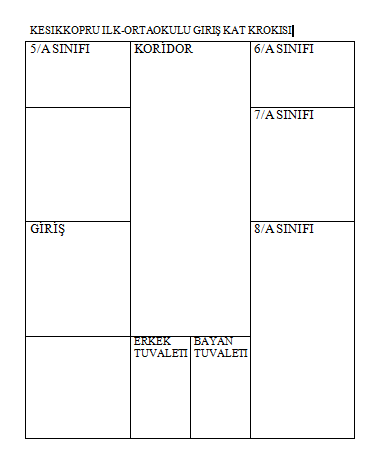 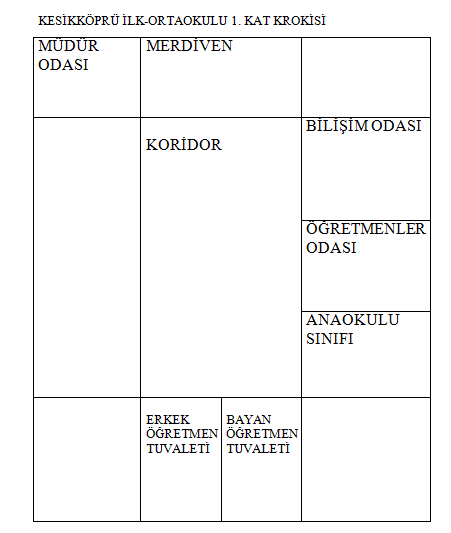 GÖREVİ BAYANERKEKMüdür		1 ErkekMüdür Yardımcısı 1 BayanÖğretmen8 Bayan3 ErkekHizmetli1 Bayan2 Erkek TOPLAM8 Bayan 6 ErkekGENEL TOPLAM 		16  		16  S.NOADI SOYADIGÖREVİİMZA1DURSUN AYANEkip Amiri 2BANU ELİTAŞEkip Görevlisi3ŞERİFE ERGÜLEkip Görevlisi4D. AYBÜKE YAŞAREkip Görevlisi5Ekip Görevlisi6Ekip GörevlisiS.NOADI SOYADIGÖREVİİMZA1BANU ELİTAŞEkip Amiri 2CENGİZ YILDIRIMEkip Görevlisi3KÜBRA İPEKEkip Görevlisi4HURİYE HASPOLATEkip Görevlisi5Ekip Görevlisi6Ekip GörevlisiS.NO MALZEMENİN CİNSİ ADET14 Kg.lık CO2 Yangın Söndürme Tüpü1 ADET26 Kg.lık CO2 Yangın Söndürme Tüpü 312 Kg.lık CO2 Yangın Söndürme Tüpü430 Kg.lık CO2 Yangın Söndürme Tüpü5Yangın Hortumu 6Yangın DolabıYANGIN TALİMATI(2002/4390 KARAR SAYILI “KAMU BİNALARININ YANGINDAN KORUNMASI HAKKINDA YÖNETMELİK” ESASLARINA GÖRE HAZIRLANMIŞTIR.)YANGIN TALİMATI(2002/4390 KARAR SAYILI “KAMU BİNALARININ YANGINDAN KORUNMASI HAKKINDA YÖNETMELİK” ESASLARINA GÖRE HAZIRLANMIŞTIR.)YANGIN TALİMATI(2002/4390 KARAR SAYILI “KAMU BİNALARININ YANGINDAN KORUNMASI HAKKINDA YÖNETMELİK” ESASLARINA GÖRE HAZIRLANMIŞTIR.)YANGIN TALİMATI(2002/4390 KARAR SAYILI “KAMU BİNALARININ YANGINDAN KORUNMASI HAKKINDA YÖNETMELİK” ESASLARINA GÖRE HAZIRLANMIŞTIR.)YANGIN TALİMATI(2002/4390 KARAR SAYILI “KAMU BİNALARININ YANGINDAN KORUNMASI HAKKINDA YÖNETMELİK” ESASLARINA GÖRE HAZIRLANMIŞTIR.)YANGIN TALİMATI(2002/4390 KARAR SAYILI “KAMU BİNALARININ YANGINDAN KORUNMASI HAKKINDA YÖNETMELİK” ESASLARINA GÖRE HAZIRLANMIŞTIR.)YANGINA KARŞI AŞAĞIDAKİ ÖNLEMLERİ ALINIZ.BİNANIZDAKİ BACA VE BORULARI ZAMANINDA TEMİZLEYİNİZ.SİGARANIZI İYİCE SÖNDÜRÜP SİGARA TABLASINA ATINIZ.ÇATI ARALARINA ELEKTRİK TESİSATI ÇEKMEYİNİZ. BURALARDA YANICI, PARLAYICI, PATLAYICI MADDE BULUNDURMAYINIZ.İZİNSİZ ELEKTRİK OCAĞI, SOBASI  VE GAZLI OCAK KULLANMAYINIZ.ELEKTRİK VE GAZ TESİSATI İŞLERİNİ MUTLAKA EHLİYETLİ KİŞİLERE YAPTIRINIZ VE BU TESİSATIN FENNİ MUAYENESİNİ MUTLAKA YAPTIRINIZ.ELEKTRİK TESİSATINA YETERLİ GÜÇTE OTOMATİK SİGORTA TAKTIRINIZ.YANGIN SÖNDÜRME CİHAZ VE MALZEMELERİNİ HER AN KULLANIMA HAZIR HALDE BULUNDURUNUZ.MESAİ BİTİMİNDE BÜTÜN ODALARI KONTROL ETTİRİNİZ.ARŞİV VE AMBARLARDA SOBA KULLANMAYINIZ.SİGARA İÇİLMESİ YASAK OLAN YERLERE UYARI LEVHALARI ASTIRINIZ VE BU YASAĞA UYULUP UYULMADIĞINI DENETLEYİNİZ.BÜTÜN PERSONELİ YANGIN VE YANGIN SÖNDÜRME KONULARINDA EĞİTİNİZ.YANGIN KAÇIŞ YOLLARINI KULLANILIR HALDE TUTUNUZ.YANGINA KARŞI AŞAĞIDAKİ ÖNLEMLERİ ALINIZ.BİNANIZDAKİ BACA VE BORULARI ZAMANINDA TEMİZLEYİNİZ.SİGARANIZI İYİCE SÖNDÜRÜP SİGARA TABLASINA ATINIZ.ÇATI ARALARINA ELEKTRİK TESİSATI ÇEKMEYİNİZ. BURALARDA YANICI, PARLAYICI, PATLAYICI MADDE BULUNDURMAYINIZ.İZİNSİZ ELEKTRİK OCAĞI, SOBASI  VE GAZLI OCAK KULLANMAYINIZ.ELEKTRİK VE GAZ TESİSATI İŞLERİNİ MUTLAKA EHLİYETLİ KİŞİLERE YAPTIRINIZ VE BU TESİSATIN FENNİ MUAYENESİNİ MUTLAKA YAPTIRINIZ.ELEKTRİK TESİSATINA YETERLİ GÜÇTE OTOMATİK SİGORTA TAKTIRINIZ.YANGIN SÖNDÜRME CİHAZ VE MALZEMELERİNİ HER AN KULLANIMA HAZIR HALDE BULUNDURUNUZ.MESAİ BİTİMİNDE BÜTÜN ODALARI KONTROL ETTİRİNİZ.ARŞİV VE AMBARLARDA SOBA KULLANMAYINIZ.SİGARA İÇİLMESİ YASAK OLAN YERLERE UYARI LEVHALARI ASTIRINIZ VE BU YASAĞA UYULUP UYULMADIĞINI DENETLEYİNİZ.BÜTÜN PERSONELİ YANGIN VE YANGIN SÖNDÜRME KONULARINDA EĞİTİNİZ.YANGIN KAÇIŞ YOLLARINI KULLANILIR HALDE TUTUNUZ.YANGINA KARŞI AŞAĞIDAKİ ÖNLEMLERİ ALINIZ.BİNANIZDAKİ BACA VE BORULARI ZAMANINDA TEMİZLEYİNİZ.SİGARANIZI İYİCE SÖNDÜRÜP SİGARA TABLASINA ATINIZ.ÇATI ARALARINA ELEKTRİK TESİSATI ÇEKMEYİNİZ. BURALARDA YANICI, PARLAYICI, PATLAYICI MADDE BULUNDURMAYINIZ.İZİNSİZ ELEKTRİK OCAĞI, SOBASI  VE GAZLI OCAK KULLANMAYINIZ.ELEKTRİK VE GAZ TESİSATI İŞLERİNİ MUTLAKA EHLİYETLİ KİŞİLERE YAPTIRINIZ VE BU TESİSATIN FENNİ MUAYENESİNİ MUTLAKA YAPTIRINIZ.ELEKTRİK TESİSATINA YETERLİ GÜÇTE OTOMATİK SİGORTA TAKTIRINIZ.YANGIN SÖNDÜRME CİHAZ VE MALZEMELERİNİ HER AN KULLANIMA HAZIR HALDE BULUNDURUNUZ.MESAİ BİTİMİNDE BÜTÜN ODALARI KONTROL ETTİRİNİZ.ARŞİV VE AMBARLARDA SOBA KULLANMAYINIZ.SİGARA İÇİLMESİ YASAK OLAN YERLERE UYARI LEVHALARI ASTIRINIZ VE BU YASAĞA UYULUP UYULMADIĞINI DENETLEYİNİZ.BÜTÜN PERSONELİ YANGIN VE YANGIN SÖNDÜRME KONULARINDA EĞİTİNİZ.YANGIN KAÇIŞ YOLLARINI KULLANILIR HALDE TUTUNUZ.YANGIN ANINDA  AŞAĞIDAKİ İŞLEMLERİ YAPINIZ.TELAŞLANMAYINIZ, YANGINI ÇEVRENİZE VE SORUMLU KİŞİLERE DUYURUNUZ. (ÇAN, ZİL, ALARM, SES V.B. İLE)EN KISA VE DOĞRU OLARAK ADRESİ, YANGIN CİNSİNİ (BİNA, BACA, AKARYAKIT, ELEKTRİK, MOTORLU ARAÇ VB.) BELİRTMEK SURETİYLE İTFAİYEYE (TEL:110) HABER VERİNİZ. KENDİNİZİ VE BAŞKALARINI RİSKE ATMADAN YANGININ YAYILMASINI ÖNLEMEK İÇİN KAPI VE PENCERELERİ KAPATINIZ. YANICI MADDELERİ UZAKLAŞTIRINIZ.  ZEMİNE ULAŞMAMIŞ ASANSÖRLER İLE YANGIN MOTOPOMPLARI VE ACİL AYDINLATMA HARİCİNDEKİ YERLERİ BESLEYEN ELEKTRİKLERİ KESİNİZ.İTFAİYE GELİNCEYE KADAR ELDEKİ MEVCUT ARAÇ, GEREÇTEN FAYDALANMAK SURETİYLE YANGINI SÖNDÜRMEYE  ÇALIŞINIZ.ÖNCE CANLILARI SONRA KIYMETLİ EVRAK VE MALZEMEYİ KURTARINIZ.BİNA YANGIN SÖNDÜRME EKİPLERİ VEYA ŞEHİR İTFAİYESİ GELİNCE ONLARIN EMRİNE GİRİNİZ.HASTA VE YARALILARA ACİL İLKYARDIM YAPINIZ.YANGIN ANINDA  AŞAĞIDAKİ İŞLEMLERİ YAPINIZ.TELAŞLANMAYINIZ, YANGINI ÇEVRENİZE VE SORUMLU KİŞİLERE DUYURUNUZ. (ÇAN, ZİL, ALARM, SES V.B. İLE)EN KISA VE DOĞRU OLARAK ADRESİ, YANGIN CİNSİNİ (BİNA, BACA, AKARYAKIT, ELEKTRİK, MOTORLU ARAÇ VB.) BELİRTMEK SURETİYLE İTFAİYEYE (TEL:110) HABER VERİNİZ. KENDİNİZİ VE BAŞKALARINI RİSKE ATMADAN YANGININ YAYILMASINI ÖNLEMEK İÇİN KAPI VE PENCERELERİ KAPATINIZ. YANICI MADDELERİ UZAKLAŞTIRINIZ.  ZEMİNE ULAŞMAMIŞ ASANSÖRLER İLE YANGIN MOTOPOMPLARI VE ACİL AYDINLATMA HARİCİNDEKİ YERLERİ BESLEYEN ELEKTRİKLERİ KESİNİZ.İTFAİYE GELİNCEYE KADAR ELDEKİ MEVCUT ARAÇ, GEREÇTEN FAYDALANMAK SURETİYLE YANGINI SÖNDÜRMEYE  ÇALIŞINIZ.ÖNCE CANLILARI SONRA KIYMETLİ EVRAK VE MALZEMEYİ KURTARINIZ.BİNA YANGIN SÖNDÜRME EKİPLERİ VEYA ŞEHİR İTFAİYESİ GELİNCE ONLARIN EMRİNE GİRİNİZ.HASTA VE YARALILARA ACİL İLKYARDIM YAPINIZ.YANGIN ANINDA  AŞAĞIDAKİ İŞLEMLERİ YAPINIZ.TELAŞLANMAYINIZ, YANGINI ÇEVRENİZE VE SORUMLU KİŞİLERE DUYURUNUZ. (ÇAN, ZİL, ALARM, SES V.B. İLE)EN KISA VE DOĞRU OLARAK ADRESİ, YANGIN CİNSİNİ (BİNA, BACA, AKARYAKIT, ELEKTRİK, MOTORLU ARAÇ VB.) BELİRTMEK SURETİYLE İTFAİYEYE (TEL:110) HABER VERİNİZ. KENDİNİZİ VE BAŞKALARINI RİSKE ATMADAN YANGININ YAYILMASINI ÖNLEMEK İÇİN KAPI VE PENCERELERİ KAPATINIZ. YANICI MADDELERİ UZAKLAŞTIRINIZ.  ZEMİNE ULAŞMAMIŞ ASANSÖRLER İLE YANGIN MOTOPOMPLARI VE ACİL AYDINLATMA HARİCİNDEKİ YERLERİ BESLEYEN ELEKTRİKLERİ KESİNİZ.İTFAİYE GELİNCEYE KADAR ELDEKİ MEVCUT ARAÇ, GEREÇTEN FAYDALANMAK SURETİYLE YANGINI SÖNDÜRMEYE  ÇALIŞINIZ.ÖNCE CANLILARI SONRA KIYMETLİ EVRAK VE MALZEMEYİ KURTARINIZ.BİNA YANGIN SÖNDÜRME EKİPLERİ VEYA ŞEHİR İTFAİYESİ GELİNCE ONLARIN EMRİNE GİRİNİZ.HASTA VE YARALILARA ACİL İLKYARDIM YAPINIZ.LÜZUMLU TELEFONLARİTFAİYE	:  110                ELEKTRİK   : 186DOĞALGAZ	:  187                SU	              : 185POLİS İMDAT	:  155AMBULANS	:  112JANDARMA İMDAT	:  156                 BİNA KORUMA AMİRİ                                                                 ……………………..YANGIN ÇIKIŞ SEBEPLERİTALİMAT VE EMİRLERE UYMAMAKTANBİLGİSİZLİKTENİHMALDENSABOTAJ HAREKETLERİNDENSIÇRAMA VE KAZALARDANELEKTRİK ARK’I VEYA KONTAĞINDANLÜZUMLU TELEFONLARİTFAİYE	:  110                ELEKTRİK   : 186DOĞALGAZ	:  187                SU	              : 185POLİS İMDAT	:  155AMBULANS	:  112JANDARMA İMDAT	:  156                 BİNA KORUMA AMİRİ                                                                 ……………………..YANGIN ÇIKIŞ SEBEPLERİTALİMAT VE EMİRLERE UYMAMAKTANBİLGİSİZLİKTENİHMALDENSABOTAJ HAREKETLERİNDENSIÇRAMA VE KAZALARDANELEKTRİK ARK’I VEYA KONTAĞINDANLÜZUMLU TELEFONLARİTFAİYE	:  110                ELEKTRİK   : 186DOĞALGAZ	:  187                SU	              : 185POLİS İMDAT	:  155AMBULANS	:  112JANDARMA İMDAT	:  156                 BİNA KORUMA AMİRİ                                                                 ……………………..YANGIN ÇIKIŞ SEBEPLERİTALİMAT VE EMİRLERE UYMAMAKTANBİLGİSİZLİKTENİHMALDENSABOTAJ HAREKETLERİNDENSIÇRAMA VE KAZALARDANELEKTRİK ARK’I VEYA KONTAĞINDANYANGIN SÖNDÜRME CİHAZININ KULLANILIŞI.CİHAZI YANGIN YERİNE GETİRİNİZ, RÜZGARI ARKANIZA ALINIZ.ATEŞE MÜMKÜN OLDUĞUNCA YAKLAŞINIZ.TETİK MEKANİZMASINI KİLİTLEYEN PİMİ ÇIKARTINIZ VEYA KARBONDİOKSİT TÜPÜNÜN (YANDAKİ KÜÇÜK TÜP) VALFİNİ SOLA DOĞRU ÇEVİREREK AÇINIZ.TETİĞE SONUNA KADAR BASARAK ÇIKAN GAZI VEYA TOZU YANGININ DOĞDUĞU YERE PÜSKÜRTÜNÜZ.YANGINI ÖN TARAFTAN ARKAYA DOĞRU SÖNDÜRÜNÜZ.YANGINI, SÖNDÜĞÜNDEN EMİN OLMADAN TERK ETMEYİNİZ.TOZLU CİHAZLARI, TOZ BİTENE KADAR BOŞALTINIZ.YANGIN SÖNDÜRME CİHAZININ KULLANILIŞI.CİHAZI YANGIN YERİNE GETİRİNİZ, RÜZGARI ARKANIZA ALINIZ.ATEŞE MÜMKÜN OLDUĞUNCA YAKLAŞINIZ.TETİK MEKANİZMASINI KİLİTLEYEN PİMİ ÇIKARTINIZ VEYA KARBONDİOKSİT TÜPÜNÜN (YANDAKİ KÜÇÜK TÜP) VALFİNİ SOLA DOĞRU ÇEVİREREK AÇINIZ.TETİĞE SONUNA KADAR BASARAK ÇIKAN GAZI VEYA TOZU YANGININ DOĞDUĞU YERE PÜSKÜRTÜNÜZ.YANGINI ÖN TARAFTAN ARKAYA DOĞRU SÖNDÜRÜNÜZ.YANGINI, SÖNDÜĞÜNDEN EMİN OLMADAN TERK ETMEYİNİZ.TOZLU CİHAZLARI, TOZ BİTENE KADAR BOŞALTINIZ.YANGIN SÖNDÜRME CİHAZININ KULLANILIŞI.CİHAZI YANGIN YERİNE GETİRİNİZ, RÜZGARI ARKANIZA ALINIZ.ATEŞE MÜMKÜN OLDUĞUNCA YAKLAŞINIZ.TETİK MEKANİZMASINI KİLİTLEYEN PİMİ ÇIKARTINIZ VEYA KARBONDİOKSİT TÜPÜNÜN (YANDAKİ KÜÇÜK TÜP) VALFİNİ SOLA DOĞRU ÇEVİREREK AÇINIZ.TETİĞE SONUNA KADAR BASARAK ÇIKAN GAZI VEYA TOZU YANGININ DOĞDUĞU YERE PÜSKÜRTÜNÜZ.YANGINI ÖN TARAFTAN ARKAYA DOĞRU SÖNDÜRÜNÜZ.YANGINI, SÖNDÜĞÜNDEN EMİN OLMADAN TERK ETMEYİNİZ.TOZLU CİHAZLARI, TOZ BİTENE KADAR BOŞALTINIZ.YANGIN ÇALIŞMA SAATLERİ İÇİNDE OLURSA.HABER VERME: YANGINI İLK GÖREN KİMSE ALARM, ZİL, TELEFON, BAĞIRARAK VB. HAREKETE GEÇİRMEKLE BERABER TELEFONLA İTFAİYEYE HABER VERİR.EKİPLERİN GÖREVLERİ: 	SÖNDÜRME EKİBİ : YANGININ ÇIKTIĞI YERİN ÜST VE YANLARINDAKİ ODALARDA TERTİBAT ALARAK YANGINI SÖNDÜRMEYE ÇALIŞIR	KURTARMA EKİBİ: VARSA ÖNCE CANLILARI KURTARIR. YANGINDA ÖNCELİK SIRASINA GÖRE EVRAK VE EŞYALARI BOŞALTILMAYA HAZIR HALE GETİRİR. GEREKİYORSA BİNANIN HENÜZ YANMA TEHLİKESİ OLMAYAN KISIMLARINA TAŞIYABİLİRLER. YANGIN ÇIKAN BİNANIN TAHLİYESİNE, OLAY YERİNE GELEN İTFAİYE AMİRİNİN VEYA MÜLKİYE AMİRİNİN EMRİYLE BAŞLANIR. KURTARILAN EŞYA İTFAİYE AMİRİ VEYA İDARİ İŞLER BİRİM AMİRİNİN GÖSTERECEĞİ BİR YERE TAŞINIR 	İLK YARDIM EKİBİ: YARALI VE HASTALARA İLK YARDIM YAPAR 	KORUMA EKİBİ : YANGINDAN KURTARILAN EŞYALARI KORUR, PANİK VE KARGAŞAYI ÖNLER.YANGIN ÇALIŞMA SAATLERİ İÇİNDE OLURSA.HABER VERME: YANGINI İLK GÖREN KİMSE ALARM, ZİL, TELEFON, BAĞIRARAK VB. HAREKETE GEÇİRMEKLE BERABER TELEFONLA İTFAİYEYE HABER VERİR.EKİPLERİN GÖREVLERİ: 	SÖNDÜRME EKİBİ : YANGININ ÇIKTIĞI YERİN ÜST VE YANLARINDAKİ ODALARDA TERTİBAT ALARAK YANGINI SÖNDÜRMEYE ÇALIŞIR	KURTARMA EKİBİ: VARSA ÖNCE CANLILARI KURTARIR. YANGINDA ÖNCELİK SIRASINA GÖRE EVRAK VE EŞYALARI BOŞALTILMAYA HAZIR HALE GETİRİR. GEREKİYORSA BİNANIN HENÜZ YANMA TEHLİKESİ OLMAYAN KISIMLARINA TAŞIYABİLİRLER. YANGIN ÇIKAN BİNANIN TAHLİYESİNE, OLAY YERİNE GELEN İTFAİYE AMİRİNİN VEYA MÜLKİYE AMİRİNİN EMRİYLE BAŞLANIR. KURTARILAN EŞYA İTFAİYE AMİRİ VEYA İDARİ İŞLER BİRİM AMİRİNİN GÖSTERECEĞİ BİR YERE TAŞINIR 	İLK YARDIM EKİBİ: YARALI VE HASTALARA İLK YARDIM YAPAR 	KORUMA EKİBİ : YANGINDAN KURTARILAN EŞYALARI KORUR, PANİK VE KARGAŞAYI ÖNLER.YANGIN ÇALIŞMA SAATLERİ İÇİNDE OLURSA.HABER VERME: YANGINI İLK GÖREN KİMSE ALARM, ZİL, TELEFON, BAĞIRARAK VB. HAREKETE GEÇİRMEKLE BERABER TELEFONLA İTFAİYEYE HABER VERİR.EKİPLERİN GÖREVLERİ: 	SÖNDÜRME EKİBİ : YANGININ ÇIKTIĞI YERİN ÜST VE YANLARINDAKİ ODALARDA TERTİBAT ALARAK YANGINI SÖNDÜRMEYE ÇALIŞIR	KURTARMA EKİBİ: VARSA ÖNCE CANLILARI KURTARIR. YANGINDA ÖNCELİK SIRASINA GÖRE EVRAK VE EŞYALARI BOŞALTILMAYA HAZIR HALE GETİRİR. GEREKİYORSA BİNANIN HENÜZ YANMA TEHLİKESİ OLMAYAN KISIMLARINA TAŞIYABİLİRLER. YANGIN ÇIKAN BİNANIN TAHLİYESİNE, OLAY YERİNE GELEN İTFAİYE AMİRİNİN VEYA MÜLKİYE AMİRİNİN EMRİYLE BAŞLANIR. KURTARILAN EŞYA İTFAİYE AMİRİ VEYA İDARİ İŞLER BİRİM AMİRİNİN GÖSTERECEĞİ BİR YERE TAŞINIR 	İLK YARDIM EKİBİ: YARALI VE HASTALARA İLK YARDIM YAPAR 	KORUMA EKİBİ : YANGINDAN KURTARILAN EŞYALARI KORUR, PANİK VE KARGAŞAYI ÖNLER.YANGIN ÇALIŞMA SAATLERİ DIŞINDA OLURSA.HABER VERME : YANGINI İLK GÖREN KİMSE ALARM, ZİL, TELEFON, BAĞIRARAK VB. HAREKETE GEÇİRMEKLE BERABER TELEFONLA İTFAİYEYE HABER VERİR. AYNI ZAMANDA YANGIN İHBAR TELEFONUNUN YANINDAKİ LİSTEDEN AMİRİNE VE İLGİLİLERE HABER VERİRGÖREVLİLERİN HAREKET TARZI: YANGIN YERİNE GELEN DAİRE MÜDÜRÜ İLE EKİP PERSONELİ DERHAL VAZİFELERİNE BAŞLARLARYANGIN BİNANIN YAKININDA OLURSABİNANIN YANGIN TEHDİDİ ALTINDAKİ TARAFINDA BULUNAN ODALARIN PERDELERİ ÇIKARILIR, PENCERELER KAPATILIR, GEREKİYORSA EVRAK, DOSYA VE DİĞER EŞYALAR TEHLİKESİZ YERLERE TAŞINIR.ÇATIDA KORUMA TERTİBİ ALINIR ÇATI VE DİĞER YERLERE DÜŞEN KIVILCIM SÖNDÜRÜLÜR. AHŞAP KISIMLAR VE ÇATI BOL SU İLE ISLATILIR.İKİ BİNA ARASINDA KOLAY YANICI MADDELER VARSA BUNLAR KALDIRILIR, TEMİZLENİR VEYA BOL SU İLE ISLATILIR.YANGIN ÇALIŞMA SAATLERİ DIŞINDA OLURSA.HABER VERME : YANGINI İLK GÖREN KİMSE ALARM, ZİL, TELEFON, BAĞIRARAK VB. HAREKETE GEÇİRMEKLE BERABER TELEFONLA İTFAİYEYE HABER VERİR. AYNI ZAMANDA YANGIN İHBAR TELEFONUNUN YANINDAKİ LİSTEDEN AMİRİNE VE İLGİLİLERE HABER VERİRGÖREVLİLERİN HAREKET TARZI: YANGIN YERİNE GELEN DAİRE MÜDÜRÜ İLE EKİP PERSONELİ DERHAL VAZİFELERİNE BAŞLARLARYANGIN BİNANIN YAKININDA OLURSABİNANIN YANGIN TEHDİDİ ALTINDAKİ TARAFINDA BULUNAN ODALARIN PERDELERİ ÇIKARILIR, PENCERELER KAPATILIR, GEREKİYORSA EVRAK, DOSYA VE DİĞER EŞYALAR TEHLİKESİZ YERLERE TAŞINIR.ÇATIDA KORUMA TERTİBİ ALINIR ÇATI VE DİĞER YERLERE DÜŞEN KIVILCIM SÖNDÜRÜLÜR. AHŞAP KISIMLAR VE ÇATI BOL SU İLE ISLATILIR.İKİ BİNA ARASINDA KOLAY YANICI MADDELER VARSA BUNLAR KALDIRILIR, TEMİZLENİR VEYA BOL SU İLE ISLATILIR.YANGIN ÇALIŞMA SAATLERİ DIŞINDA OLURSA.HABER VERME : YANGINI İLK GÖREN KİMSE ALARM, ZİL, TELEFON, BAĞIRARAK VB. HAREKETE GEÇİRMEKLE BERABER TELEFONLA İTFAİYEYE HABER VERİR. AYNI ZAMANDA YANGIN İHBAR TELEFONUNUN YANINDAKİ LİSTEDEN AMİRİNE VE İLGİLİLERE HABER VERİRGÖREVLİLERİN HAREKET TARZI: YANGIN YERİNE GELEN DAİRE MÜDÜRÜ İLE EKİP PERSONELİ DERHAL VAZİFELERİNE BAŞLARLARYANGIN BİNANIN YAKININDA OLURSABİNANIN YANGIN TEHDİDİ ALTINDAKİ TARAFINDA BULUNAN ODALARIN PERDELERİ ÇIKARILIR, PENCERELER KAPATILIR, GEREKİYORSA EVRAK, DOSYA VE DİĞER EŞYALAR TEHLİKESİZ YERLERE TAŞINIR.ÇATIDA KORUMA TERTİBİ ALINIR ÇATI VE DİĞER YERLERE DÜŞEN KIVILCIM SÖNDÜRÜLÜR. AHŞAP KISIMLAR VE ÇATI BOL SU İLE ISLATILIR.İKİ BİNA ARASINDA KOLAY YANICI MADDELER VARSA BUNLAR KALDIRILIR, TEMİZLENİR VEYA BOL SU İLE ISLATILIR.GÖREVİ                        :EKİP BAŞIEKİP PERSONELİSÖNDÜRME EKİBİ :CENGİZ YILDIRIMKÜBRA İPEKSAMET ÇAKIRARZU MUTKURTARMA EKİBİ :BANU ELİTAŞHURİYE HASPOLATDURSUN AYANYUNUS EMRE ÇETİNERKURTARMA EKİBİ :BANU ELİTAŞHURİYE HASPOLATDURSUN AYANYUNUS EMRE ÇETİNERKORUMA EKİBİ  :DEMET AYBÜKE YAŞARDURSUN AYANZAFER ZENCİRLİİLKYARDIM EKİBİ  :ŞERİFE ERGÜLBANU ELİTAŞSAMET ÇAKIRARZU MUTS.NOADI SOYADIGÖREVİİMZA1BANU ELİTAŞEkip Amiri 2HURİYE HASPOLATEkip Görevlisi3DURSUN AYANEkip Görevlisi4YUNUS EMRE ÇETİNEREkip Görevlisi5Ekip GörevlisiS.NOADI SOYADIGÖREVİİMZA1DEMET AYBÜKE YAŞAREkip Amiri 2DURSUN AYANEkip Görevlisi3ZAFER ZENCİRLİEkip Görevlisi4Ekip Görevlisi5Ekip GörevlisiS.NOADI SOYADIGÖREVİİMZA1CENGİZ YILDIRIMEkip Amiri 2SAMET ÇAKIREkip Görevlisi3KÜBRA İPEKEkip Görevlisi4ARZU MUTEkip Görevlisi5Ekip GörevlisiS.NOADI SOYADIGÖREVİİMZA1ŞERİFE ERGÜLEkip Amiri 2BANU ELİTAŞEkip Görevlisi3SAMET ÇAKIREkip Görevlisi4ARZU MUTEkip Görevlisi5Ekip GörevlisiKazanın Cinsi Kazanın Cinsi Kazanın Cinsi Kazanın Cinsi Kazanın Cinsi Kazanın Yeri Kazanın Yeri Kazanın Yeri Kazanın Yeri Kazanın Yeri Kazanın Yeri Kazanın Yeri Kazanın Yeri 3- Kazanın Olduğu Tarih3- Kazanın Olduğu Tarih3- Kazanın Olduğu Tarih3- Kazanın Olduğu Tarih3- Kazanın Olduğu Tarih3- Kazanın Olduğu Tarih4.Kaza ile Direkt İlgili Personel :4.Kaza ile Direkt İlgili Personel :4.Kaza ile Direkt İlgili Personel :4.Kaza ile Direkt İlgili Personel :4.Kaza ile Direkt İlgili Personel :4.Kaza ile Direkt İlgili Personel :4.Kaza ile Direkt İlgili Personel :4.Kaza ile Direkt İlgili Personel :4.Kaza ile Direkt İlgili Personel :4.Kaza ile Direkt İlgili Personel :4.Kaza ile Direkt İlgili Personel :4.Kaza ile Direkt İlgili Personel :4.Kaza ile Direkt İlgili Personel :4.Kaza ile Direkt İlgili Personel :4.Kaza ile Direkt İlgili Personel :4.Kaza ile Direkt İlgili Personel :4.Kaza ile Direkt İlgili Personel :4.Kaza ile Direkt İlgili Personel :4.Kaza ile Direkt İlgili Personel :MakamAdı-SoyadıAdı-SoyadıAdı-SoyadıAdı-SoyadıAdı-SoyadıSicili Sicili YaşıYaşıGöreviGöreviYaralanma DerecesiYaralanma DerecesiYaralanma DerecesiYaralanma DerecesiKazadan Sonra Göreve DevamKazadan Sonra Göreve DevamKazadan Sonra Göreve Devam5.Kaza İle Direkt İlgili Araç Cihaz Malzeme v.s. 5.Kaza İle Direkt İlgili Araç Cihaz Malzeme v.s. 5.Kaza İle Direkt İlgili Araç Cihaz Malzeme v.s. 5.Kaza İle Direkt İlgili Araç Cihaz Malzeme v.s. 5.Kaza İle Direkt İlgili Araç Cihaz Malzeme v.s. 5.Kaza İle Direkt İlgili Araç Cihaz Malzeme v.s. 5.Kaza İle Direkt İlgili Araç Cihaz Malzeme v.s. 5.Kaza İle Direkt İlgili Araç Cihaz Malzeme v.s. 5.Kaza İle Direkt İlgili Araç Cihaz Malzeme v.s. 5.Kaza İle Direkt İlgili Araç Cihaz Malzeme v.s. 5.Kaza İle Direkt İlgili Araç Cihaz Malzeme v.s. 5.Kaza İle Direkt İlgili Araç Cihaz Malzeme v.s. 5.Kaza İle Direkt İlgili Araç Cihaz Malzeme v.s. 5.Kaza İle Direkt İlgili Araç Cihaz Malzeme v.s. 5.Kaza İle Direkt İlgili Araç Cihaz Malzeme v.s. 5.Kaza İle Direkt İlgili Araç Cihaz Malzeme v.s. 5.Kaza İle Direkt İlgili Araç Cihaz Malzeme v.s. 5.Kaza İle Direkt İlgili Araç Cihaz Malzeme v.s. 5.Kaza İle Direkt İlgili Araç Cihaz Malzeme v.s. CinsiCinsiAit Olduğu KurumAit Olduğu KurumAit Olduğu KurumAit Olduğu KurumAit Olduğu KurumHasar DerecesiHasar DerecesiHasar DerecesiHasar DerecesiTahmini Tamir BedeliTahmini Tamir BedeliTahmini Tamir BedeliTahmini Tamir BedeliTahmini Tamir BedeliTahmini Tamir BedeliKazadan Sonra FaaliyetKazadan Sonra Faaliyet6.Kazaya Uğrayan Personel veya III.üncü Şahsa Tazminat Verilmesi  6.Kazaya Uğrayan Personel veya III.üncü Şahsa Tazminat Verilmesi  6.Kazaya Uğrayan Personel veya III.üncü Şahsa Tazminat Verilmesi  6.Kazaya Uğrayan Personel veya III.üncü Şahsa Tazminat Verilmesi  6.Kazaya Uğrayan Personel veya III.üncü Şahsa Tazminat Verilmesi  6.Kazaya Uğrayan Personel veya III.üncü Şahsa Tazminat Verilmesi  6.Kazaya Uğrayan Personel veya III.üncü Şahsa Tazminat Verilmesi  6.Kazaya Uğrayan Personel veya III.üncü Şahsa Tazminat Verilmesi  6.Kazaya Uğrayan Personel veya III.üncü Şahsa Tazminat Verilmesi  6.Kazaya Uğrayan Personel veya III.üncü Şahsa Tazminat Verilmesi  6.Kazaya Uğrayan Personel veya III.üncü Şahsa Tazminat Verilmesi  6.Kazaya Uğrayan Personel veya III.üncü Şahsa Tazminat Verilmesi  6.Kazaya Uğrayan Personel veya III.üncü Şahsa Tazminat Verilmesi  6.Kazaya Uğrayan Personel veya III.üncü Şahsa Tazminat Verilmesi  6.Kazaya Uğrayan Personel veya III.üncü Şahsa Tazminat Verilmesi  6.Kazaya Uğrayan Personel veya III.üncü Şahsa Tazminat Verilmesi  6.Kazaya Uğrayan Personel veya III.üncü Şahsa Tazminat Verilmesi  6.Kazaya Uğrayan Personel veya III.üncü Şahsa Tazminat Verilmesi  6.Kazaya Uğrayan Personel veya III.üncü Şahsa Tazminat Verilmesi  7.Kazanın Açıklanması : (Kaza anında meydana gelenler zaman sırasına göre ayrıntılı olarak açıklanır. Mümkünse plan resim vs. eklenir.) 7.Kazanın Açıklanması : (Kaza anında meydana gelenler zaman sırasına göre ayrıntılı olarak açıklanır. Mümkünse plan resim vs. eklenir.) 7.Kazanın Açıklanması : (Kaza anında meydana gelenler zaman sırasına göre ayrıntılı olarak açıklanır. Mümkünse plan resim vs. eklenir.) 7.Kazanın Açıklanması : (Kaza anında meydana gelenler zaman sırasına göre ayrıntılı olarak açıklanır. Mümkünse plan resim vs. eklenir.) 7.Kazanın Açıklanması : (Kaza anında meydana gelenler zaman sırasına göre ayrıntılı olarak açıklanır. Mümkünse plan resim vs. eklenir.) 7.Kazanın Açıklanması : (Kaza anında meydana gelenler zaman sırasına göre ayrıntılı olarak açıklanır. Mümkünse plan resim vs. eklenir.) 7.Kazanın Açıklanması : (Kaza anında meydana gelenler zaman sırasına göre ayrıntılı olarak açıklanır. Mümkünse plan resim vs. eklenir.) 7.Kazanın Açıklanması : (Kaza anında meydana gelenler zaman sırasına göre ayrıntılı olarak açıklanır. Mümkünse plan resim vs. eklenir.) 7.Kazanın Açıklanması : (Kaza anında meydana gelenler zaman sırasına göre ayrıntılı olarak açıklanır. Mümkünse plan resim vs. eklenir.) 7.Kazanın Açıklanması : (Kaza anında meydana gelenler zaman sırasına göre ayrıntılı olarak açıklanır. Mümkünse plan resim vs. eklenir.) 7.Kazanın Açıklanması : (Kaza anında meydana gelenler zaman sırasına göre ayrıntılı olarak açıklanır. Mümkünse plan resim vs. eklenir.) 7.Kazanın Açıklanması : (Kaza anında meydana gelenler zaman sırasına göre ayrıntılı olarak açıklanır. Mümkünse plan resim vs. eklenir.) 7.Kazanın Açıklanması : (Kaza anında meydana gelenler zaman sırasına göre ayrıntılı olarak açıklanır. Mümkünse plan resim vs. eklenir.) 7.Kazanın Açıklanması : (Kaza anında meydana gelenler zaman sırasına göre ayrıntılı olarak açıklanır. Mümkünse plan resim vs. eklenir.) 7.Kazanın Açıklanması : (Kaza anında meydana gelenler zaman sırasına göre ayrıntılı olarak açıklanır. Mümkünse plan resim vs. eklenir.) 7.Kazanın Açıklanması : (Kaza anında meydana gelenler zaman sırasına göre ayrıntılı olarak açıklanır. Mümkünse plan resim vs. eklenir.) 7.Kazanın Açıklanması : (Kaza anında meydana gelenler zaman sırasına göre ayrıntılı olarak açıklanır. Mümkünse plan resim vs. eklenir.) 7.Kazanın Açıklanması : (Kaza anında meydana gelenler zaman sırasına göre ayrıntılı olarak açıklanır. Mümkünse plan resim vs. eklenir.) 7.Kazanın Açıklanması : (Kaza anında meydana gelenler zaman sırasına göre ayrıntılı olarak açıklanır. Mümkünse plan resim vs. eklenir.) 8.Kazanın Nedenleri                    :   a. Doğrudan Nedenler                :     b. Dolaylı Nedenler                    :   c. Katkıda Bulunan Nedenler     :                      8.Kazanın Nedenleri                    :   a. Doğrudan Nedenler                :     b. Dolaylı Nedenler                    :   c. Katkıda Bulunan Nedenler     :                      8.Kazanın Nedenleri                    :   a. Doğrudan Nedenler                :     b. Dolaylı Nedenler                    :   c. Katkıda Bulunan Nedenler     :                      8.Kazanın Nedenleri                    :   a. Doğrudan Nedenler                :     b. Dolaylı Nedenler                    :   c. Katkıda Bulunan Nedenler     :                      8.Kazanın Nedenleri                    :   a. Doğrudan Nedenler                :     b. Dolaylı Nedenler                    :   c. Katkıda Bulunan Nedenler     :                      8.Kazanın Nedenleri                    :   a. Doğrudan Nedenler                :     b. Dolaylı Nedenler                    :   c. Katkıda Bulunan Nedenler     :                      8.Kazanın Nedenleri                    :   a. Doğrudan Nedenler                :     b. Dolaylı Nedenler                    :   c. Katkıda Bulunan Nedenler     :                      8.Kazanın Nedenleri                    :   a. Doğrudan Nedenler                :     b. Dolaylı Nedenler                    :   c. Katkıda Bulunan Nedenler     :                      8.Kazanın Nedenleri                    :   a. Doğrudan Nedenler                :     b. Dolaylı Nedenler                    :   c. Katkıda Bulunan Nedenler     :                      8.Kazanın Nedenleri                    :   a. Doğrudan Nedenler                :     b. Dolaylı Nedenler                    :   c. Katkıda Bulunan Nedenler     :                      8.Kazanın Nedenleri                    :   a. Doğrudan Nedenler                :     b. Dolaylı Nedenler                    :   c. Katkıda Bulunan Nedenler     :                      8.Kazanın Nedenleri                    :   a. Doğrudan Nedenler                :     b. Dolaylı Nedenler                    :   c. Katkıda Bulunan Nedenler     :                      8.Kazanın Nedenleri                    :   a. Doğrudan Nedenler                :     b. Dolaylı Nedenler                    :   c. Katkıda Bulunan Nedenler     :                      8.Kazanın Nedenleri                    :   a. Doğrudan Nedenler                :     b. Dolaylı Nedenler                    :   c. Katkıda Bulunan Nedenler     :                      8.Kazanın Nedenleri                    :   a. Doğrudan Nedenler                :     b. Dolaylı Nedenler                    :   c. Katkıda Bulunan Nedenler     :                      8.Kazanın Nedenleri                    :   a. Doğrudan Nedenler                :     b. Dolaylı Nedenler                    :   c. Katkıda Bulunan Nedenler     :                      8.Kazanın Nedenleri                    :   a. Doğrudan Nedenler                :     b. Dolaylı Nedenler                    :   c. Katkıda Bulunan Nedenler     :                      8.Kazanın Nedenleri                    :   a. Doğrudan Nedenler                :     b. Dolaylı Nedenler                    :   c. Katkıda Bulunan Nedenler     :                      8.Kazanın Nedenleri                    :   a. Doğrudan Nedenler                :     b. Dolaylı Nedenler                    :   c. Katkıda Bulunan Nedenler     :                      9.Yapılan İşlemler :(Kaza nedenlerinin her birini ortadan kaldırmak üzere yapılan işler yazılır.) 9.Yapılan İşlemler :(Kaza nedenlerinin her birini ortadan kaldırmak üzere yapılan işler yazılır.) 9.Yapılan İşlemler :(Kaza nedenlerinin her birini ortadan kaldırmak üzere yapılan işler yazılır.) 9.Yapılan İşlemler :(Kaza nedenlerinin her birini ortadan kaldırmak üzere yapılan işler yazılır.) 9.Yapılan İşlemler :(Kaza nedenlerinin her birini ortadan kaldırmak üzere yapılan işler yazılır.) 9.Yapılan İşlemler :(Kaza nedenlerinin her birini ortadan kaldırmak üzere yapılan işler yazılır.) 9.Yapılan İşlemler :(Kaza nedenlerinin her birini ortadan kaldırmak üzere yapılan işler yazılır.) 9.Yapılan İşlemler :(Kaza nedenlerinin her birini ortadan kaldırmak üzere yapılan işler yazılır.) 9.Yapılan İşlemler :(Kaza nedenlerinin her birini ortadan kaldırmak üzere yapılan işler yazılır.) 9.Yapılan İşlemler :(Kaza nedenlerinin her birini ortadan kaldırmak üzere yapılan işler yazılır.) 9.Yapılan İşlemler :(Kaza nedenlerinin her birini ortadan kaldırmak üzere yapılan işler yazılır.) 9.Yapılan İşlemler :(Kaza nedenlerinin her birini ortadan kaldırmak üzere yapılan işler yazılır.) 9.Yapılan İşlemler :(Kaza nedenlerinin her birini ortadan kaldırmak üzere yapılan işler yazılır.) 9.Yapılan İşlemler :(Kaza nedenlerinin her birini ortadan kaldırmak üzere yapılan işler yazılır.) 9.Yapılan İşlemler :(Kaza nedenlerinin her birini ortadan kaldırmak üzere yapılan işler yazılır.) 9.Yapılan İşlemler :(Kaza nedenlerinin her birini ortadan kaldırmak üzere yapılan işler yazılır.) 9.Yapılan İşlemler :(Kaza nedenlerinin her birini ortadan kaldırmak üzere yapılan işler yazılır.) 9.Yapılan İşlemler :(Kaza nedenlerinin her birini ortadan kaldırmak üzere yapılan işler yazılır.) 9.Yapılan İşlemler :(Kaza nedenlerinin her birini ortadan kaldırmak üzere yapılan işler yazılır.) 10.Teklifler . (Gelecekte benzeri kazaların nasıl önlenebileceği hakkındaki görüşler ve yararlı olacağı düşünülen tavsiyeler yazılır.) 10.Teklifler . (Gelecekte benzeri kazaların nasıl önlenebileceği hakkındaki görüşler ve yararlı olacağı düşünülen tavsiyeler yazılır.) 10.Teklifler . (Gelecekte benzeri kazaların nasıl önlenebileceği hakkındaki görüşler ve yararlı olacağı düşünülen tavsiyeler yazılır.) 10.Teklifler . (Gelecekte benzeri kazaların nasıl önlenebileceği hakkındaki görüşler ve yararlı olacağı düşünülen tavsiyeler yazılır.) 10.Teklifler . (Gelecekte benzeri kazaların nasıl önlenebileceği hakkındaki görüşler ve yararlı olacağı düşünülen tavsiyeler yazılır.) 10.Teklifler . (Gelecekte benzeri kazaların nasıl önlenebileceği hakkındaki görüşler ve yararlı olacağı düşünülen tavsiyeler yazılır.) 10.Teklifler . (Gelecekte benzeri kazaların nasıl önlenebileceği hakkındaki görüşler ve yararlı olacağı düşünülen tavsiyeler yazılır.) 10.Teklifler . (Gelecekte benzeri kazaların nasıl önlenebileceği hakkındaki görüşler ve yararlı olacağı düşünülen tavsiyeler yazılır.) 10.Teklifler . (Gelecekte benzeri kazaların nasıl önlenebileceği hakkındaki görüşler ve yararlı olacağı düşünülen tavsiyeler yazılır.) 10.Teklifler . (Gelecekte benzeri kazaların nasıl önlenebileceği hakkındaki görüşler ve yararlı olacağı düşünülen tavsiyeler yazılır.) 10.Teklifler . (Gelecekte benzeri kazaların nasıl önlenebileceği hakkındaki görüşler ve yararlı olacağı düşünülen tavsiyeler yazılır.) 10.Teklifler . (Gelecekte benzeri kazaların nasıl önlenebileceği hakkındaki görüşler ve yararlı olacağı düşünülen tavsiyeler yazılır.) 10.Teklifler . (Gelecekte benzeri kazaların nasıl önlenebileceği hakkındaki görüşler ve yararlı olacağı düşünülen tavsiyeler yazılır.) 10.Teklifler . (Gelecekte benzeri kazaların nasıl önlenebileceği hakkındaki görüşler ve yararlı olacağı düşünülen tavsiyeler yazılır.) 10.Teklifler . (Gelecekte benzeri kazaların nasıl önlenebileceği hakkındaki görüşler ve yararlı olacağı düşünülen tavsiyeler yazılır.) 10.Teklifler . (Gelecekte benzeri kazaların nasıl önlenebileceği hakkındaki görüşler ve yararlı olacağı düşünülen tavsiyeler yazılır.) 10.Teklifler . (Gelecekte benzeri kazaların nasıl önlenebileceği hakkındaki görüşler ve yararlı olacağı düşünülen tavsiyeler yazılır.) 10.Teklifler . (Gelecekte benzeri kazaların nasıl önlenebileceği hakkındaki görüşler ve yararlı olacağı düşünülen tavsiyeler yazılır.) 10.Teklifler . (Gelecekte benzeri kazaların nasıl önlenebileceği hakkındaki görüşler ve yararlı olacağı düşünülen tavsiyeler yazılır.) 11.Kaza İncelemesi Yapanlar : 11.Kaza İncelemesi Yapanlar : 11.Kaza İncelemesi Yapanlar : 11.Kaza İncelemesi Yapanlar : 11.Kaza İncelemesi Yapanlar : 11.Kaza İncelemesi Yapanlar : 11.Kaza İncelemesi Yapanlar : 11.Kaza İncelemesi Yapanlar : 11.Kaza İncelemesi Yapanlar : 11.Kaza İncelemesi Yapanlar : 11.Kaza İncelemesi Yapanlar : 11.Kaza İncelemesi Yapanlar : 11.Kaza İncelemesi Yapanlar : 11.Kaza İncelemesi Yapanlar : 11.Kaza İncelemesi Yapanlar : 11.Kaza İncelemesi Yapanlar : 11.Kaza İncelemesi Yapanlar : 11.Kaza İncelemesi Yapanlar : 11.Kaza İncelemesi Yapanlar : MAKAMMAKAMMAKAMMAKAMADI-SOYADIADI-SOYADIADI-SOYADIADI-SOYADIADI-SOYADIGÖREVİGÖREVİGÖREVİGÖREVİGÖREVİGÖREVİİNCELEME TARİHİİNCELEME TARİHİİNCELEME TARİHİİNCELEME TARİHİ12.Raporu Veren : 12.Raporu Veren : 12.Raporu Veren : 12.Raporu Veren : 12.Raporu Veren : 12.Raporu Veren : 12.Raporu Veren : 12.Raporu Veren : 12.Raporu Veren : 12.Raporu Veren : 12.Raporu Veren : 12.Raporu Veren : 12.Raporu Veren : 12.Raporu Veren : 12.Raporu Veren : 12.Raporu Veren : 12.Raporu Veren : 12.Raporu Veren : 12.Raporu Veren : MAKAMMAKAMMAKAMADI-SOYADIADI-SOYADIADI-SOYADIADI-SOYADIADI-SOYADIADI-SOYADIGÖREVİGÖREVİGÖREVİGÖREVİGÖREVİTARİHTARİHTARİHTARİHİMZAMAKAMIADI – SOYADITELEFON NOİlçe Milli Eğitim Müdürlüğü HAKAN UÇAR0312 876 1181Genel Sekreterlik Fakülte DekanlığıYüksekokul MüdürlüğüFakülte/Yüksekokul Sekreterliği Güvenlik MüdürlüğüSivil Savunma UzmanlığıMAKAMITELEFON NOİl Emniyet Müdürlüğü0312 303 55 55İlçe Emniyet Müdürlüğü0312  876 10 10 Garnizon Komutanlığı 0312 876 11 04İl Jandarma Komutanlığı0312 456 19 99 İtfaiye 110ASKİ 0312 616 21 85 TEDAŞ 444 43 72 Doğalgaz0850 222 64 29En Yakın Özel Hastane veya Sağlık Ocağı0312 876 18 18En Yakın Devlet Hastanesi 0312 876 18 18ADI – SOYADI UNVANIADI – SOYADI UNVANIADI – SOYADI ARZU MUTUNVANISINIF ÖĞRETMENİADI SOYADIGÖREVİGÖREVİGÖREVİTELEFONUTELEFONU1CENGİZ YILDIRIMOKUL MÜDÜRÜOKUL MÜDÜRÜOKUL MÜDÜRÜ05320157566053201575662ŞERİFE ERGÜLOKUL MÜDÜR YARDIMCISIOKUL MÜDÜR YARDIMCISIOKUL MÜDÜR YARDIMCISI05308680308053086803083BANU ELİTAŞFEN BİLİMLERİ ÖĞRETMENİFEN BİLİMLERİ ÖĞRETMENİFEN BİLİMLERİ ÖĞRETMENİ05434833592 05434833592 4HURİYE HASPOLATTÜRKÇE ÖĞRETMENİTÜRKÇE ÖĞRETMENİTÜRKÇE ÖĞRETMENİ05453829376054538293765ARZU MUTSINIF ÖĞRETMENİSINIF ÖĞRETMENİSINIF ÖĞRETMENİ05462601570054626015706ZAFER ZENCİRLİSINIF ÖĞRETMENİSINIF ÖĞRETMENİSINIF ÖĞRETMENİ05367832452053678324527YUNUS EMRE ÇETİNERSINIF ÖĞRETMENİSINIF ÖĞRETMENİSINIF ÖĞRETMENİ05019111635050191116358SAMET ÇAKIRSINIF ÖĞRETMENİSINIF ÖĞRETMENİSINIF ÖĞRETMENİ05342377800 05342377800 9BÜŞRA ÇELİKANASINIFI ÖĞRETMENİANASINIFI ÖĞRETMENİANASINIFI ÖĞRETMENİ050779148240507791482410GÖZDE RİŞVANLI ÇAKIRİNGİLİZCE ÖĞRETMENİİNGİLİZCE ÖĞRETMENİİNGİLİZCE ÖĞRETMENİ054452444060544524440611KÜBRA İPEKMATEMATİK ÖĞRETMENİMATEMATİK ÖĞRETMENİMATEMATİK ÖĞRETMENİ055112361810551123618112DEMET AYBÜKE YAŞARSOSYAL BİLGİLER ÖĞRETMENİ SOSYAL BİLGİLER ÖĞRETMENİ SOSYAL BİLGİLER ÖĞRETMENİ 050730543070507305430713DURSUN AYANSOSYAL BİLGİLER ÖĞRETMENİSOSYAL BİLGİLER ÖĞRETMENİSOSYAL BİLGİLER ÖĞRETMENİ050782177060507821770614TÜRKAN KANDEMİRHİZMETLİ HİZMETLİ HİZMETLİ 053657792410536577924115FAHRETTİN SAÇKANFAHRETTİN SAÇKANHİZMETLİ 053955527600539555276016NESLİHAN IŞIKNESLİHAN IŞIKHİZMETLİ	05331612058	05331612058